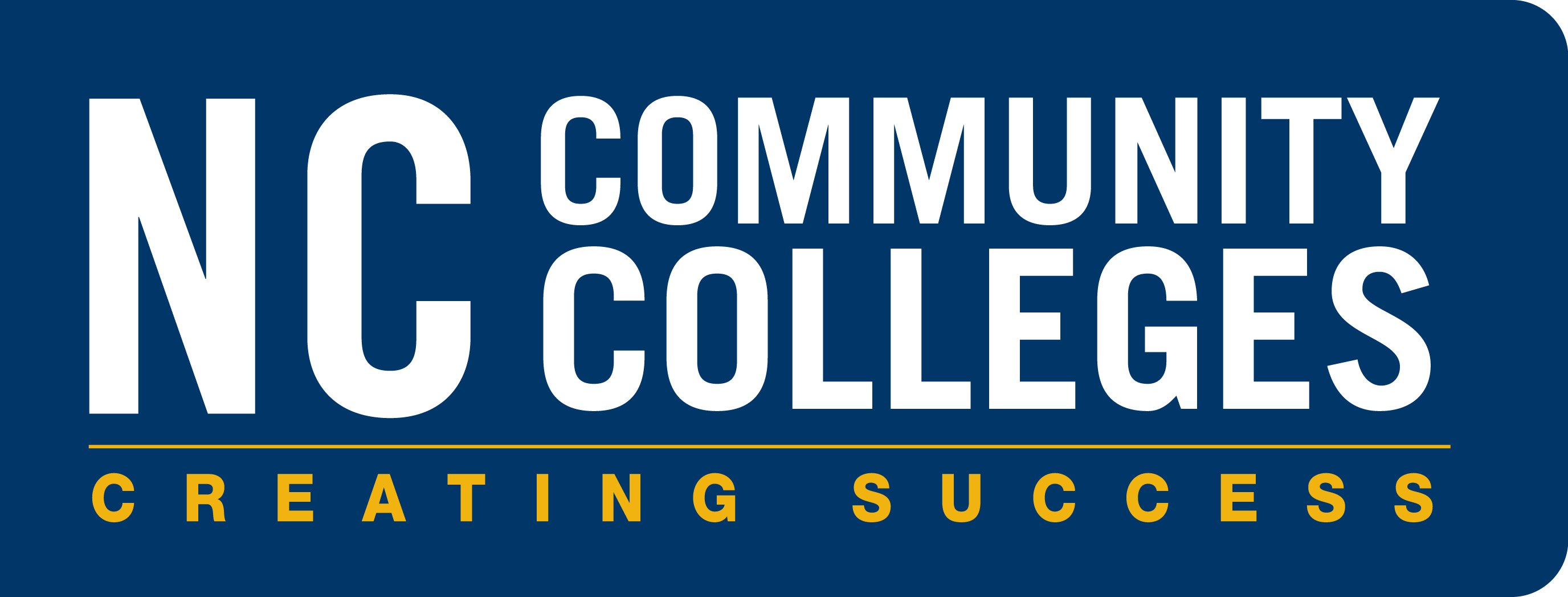 NCCCS Advising & Student Support RedesignTraining Webinars for College LiaisonsCollege Advising Liaisons will be invited to participate in training in best practices in each of the key framework elements on the following dates:Intrusive Advising			May 23			2:00 p.m.	Career Planning			June 13			2:00 p.m.https://register.gotowebinar.com/register/1803285221886212609Academic Planning			July 18			2:00 p.m.https://register.gotowebinar.com/register/7812561569891441921Financial Planning			August 29		2:00 p.m.https://register.gotowebinar.com/register/2434907373043677185Timely Communication			September 12		2:00 p.m.https://register.gotowebinar.com/register/7254383496934712065Integrated Support & Interventions	October 17		2:00 p.m.https://register.gotowebinar.com/register/952642553499353345Transfer Advising			November 7		2:00 p.m.https://register.gotowebinar.com/register/1738478907033654529These webinars will be recorded and made available in Moodle and linked on the System Office website for liaisons to share with colleagues at each institution. For more information or to register, contact Daniel Alvarado at alvaradod@nccommunitycolleges.edu